“中银期货”APP开户指南开户前准备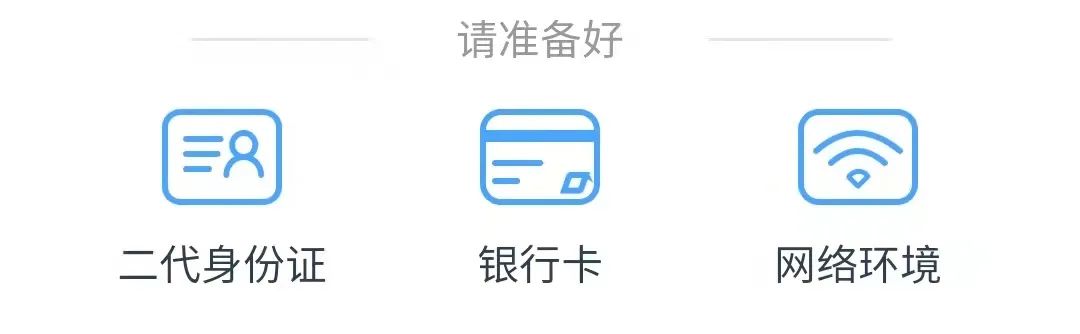 ●   二代身份证（有效期内）●   银行卡●   智能手机（具有摄像头、扬声器、麦克风功能及良好的网络环境）网上开户服务时间：周一至周五  08:45 - 17:45开户流程1、安装 “中银期货” APP下载方式：●    安卓系统：在应用市场搜索 “中银期货”    苹果系统：在APPSTORE搜索 “中银期货”●    关注 “中银期货” 公众号—点击“我要”—点击“期货开户”安装APP后，点击左上角 ”立即开户“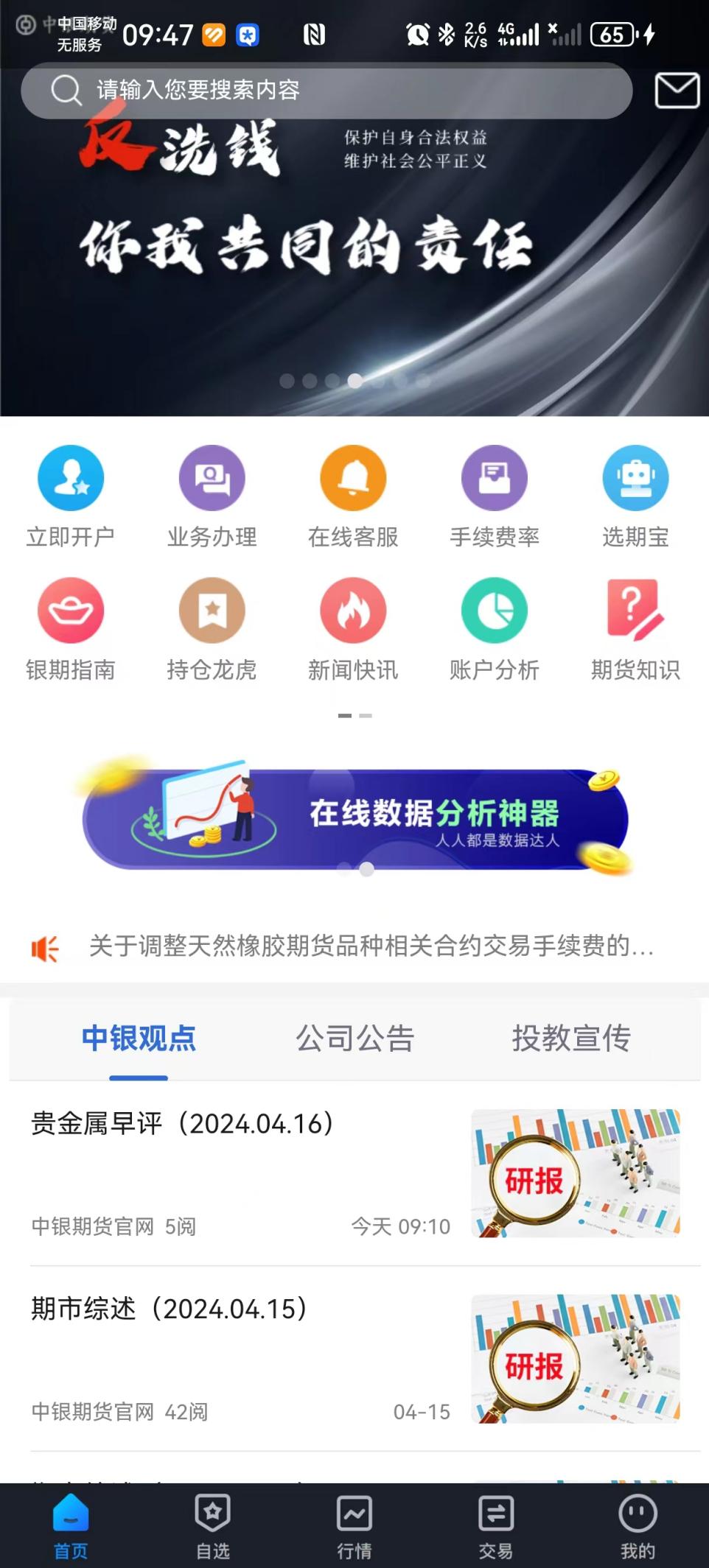 2、进入开户界面●  选择 “开立期货账户” 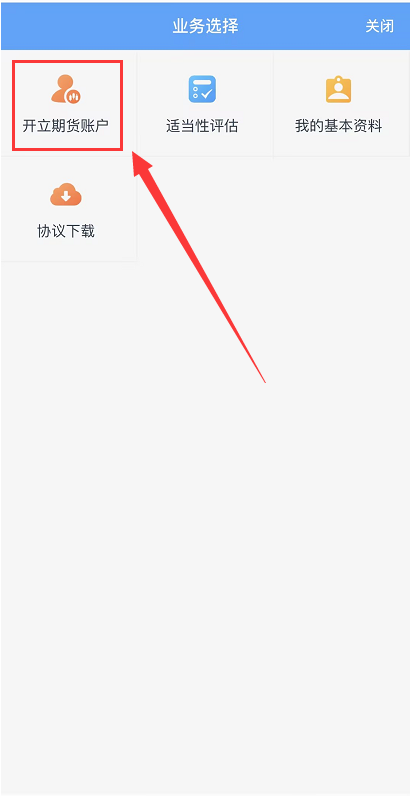 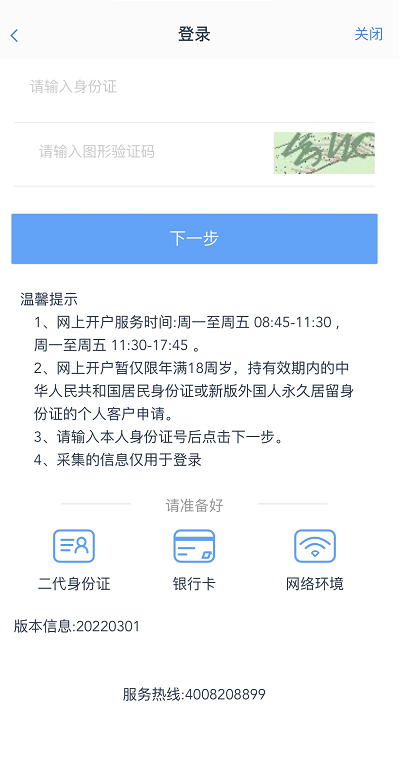 ●  根据页面提示输入身份证号码，并通过手机短信验证，点击马上开户。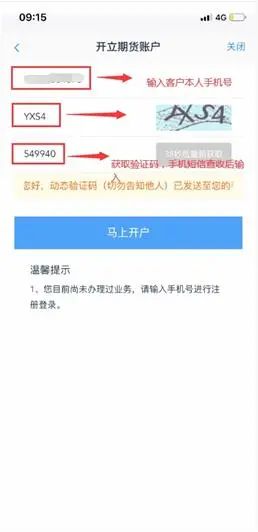 3、上传身份证正反面和个人签名照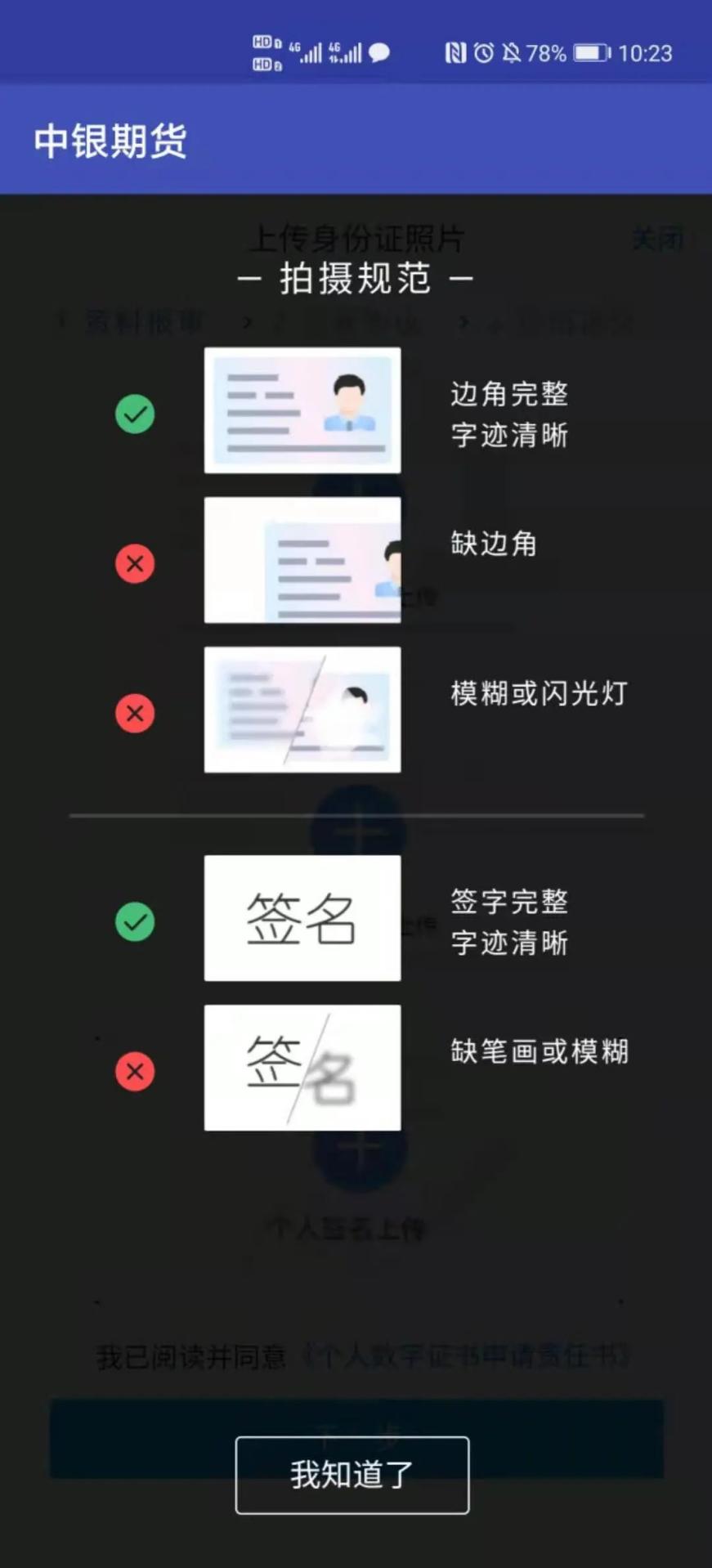 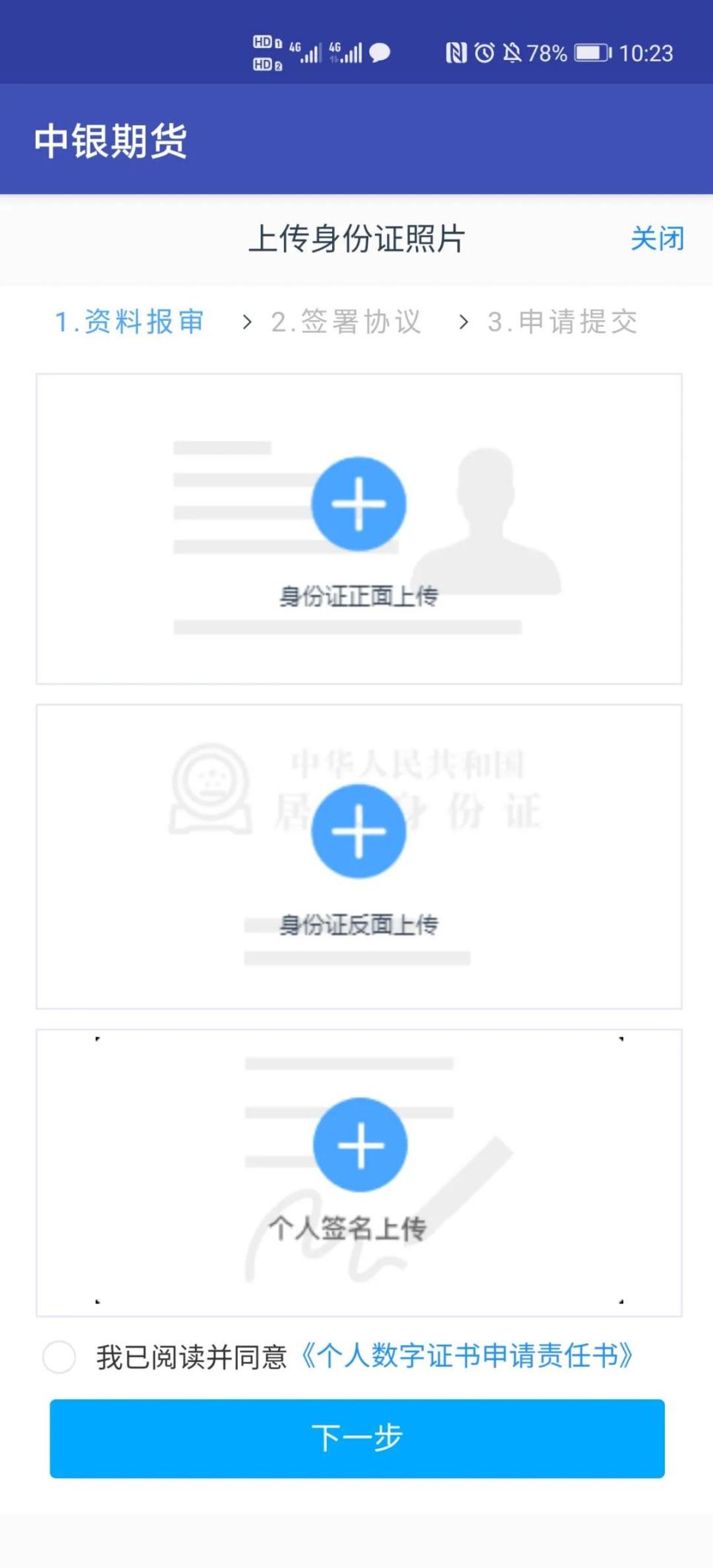 ●  证件要求：证件边角完整正反面照片和文字清晰无反光●  签名要求：签字完整字体清晰，不得过于简化、潦草或使用艺术字体（上传身份证照片后，填写反洗钱内容。）4、填写基本信息资料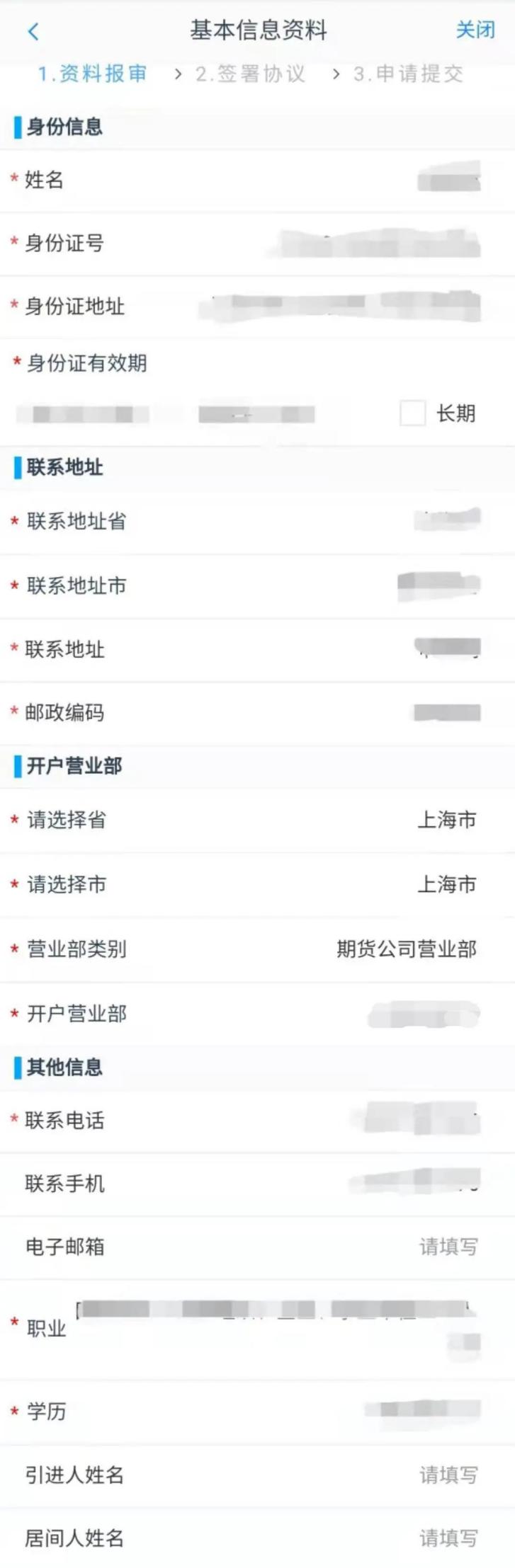 ●  联系地址请填写完整，具体到门牌号（例如：XX市XX区XXXX路XXX号几楼几室，若为公司地址请填写到公司全称）5、添加银行卡信息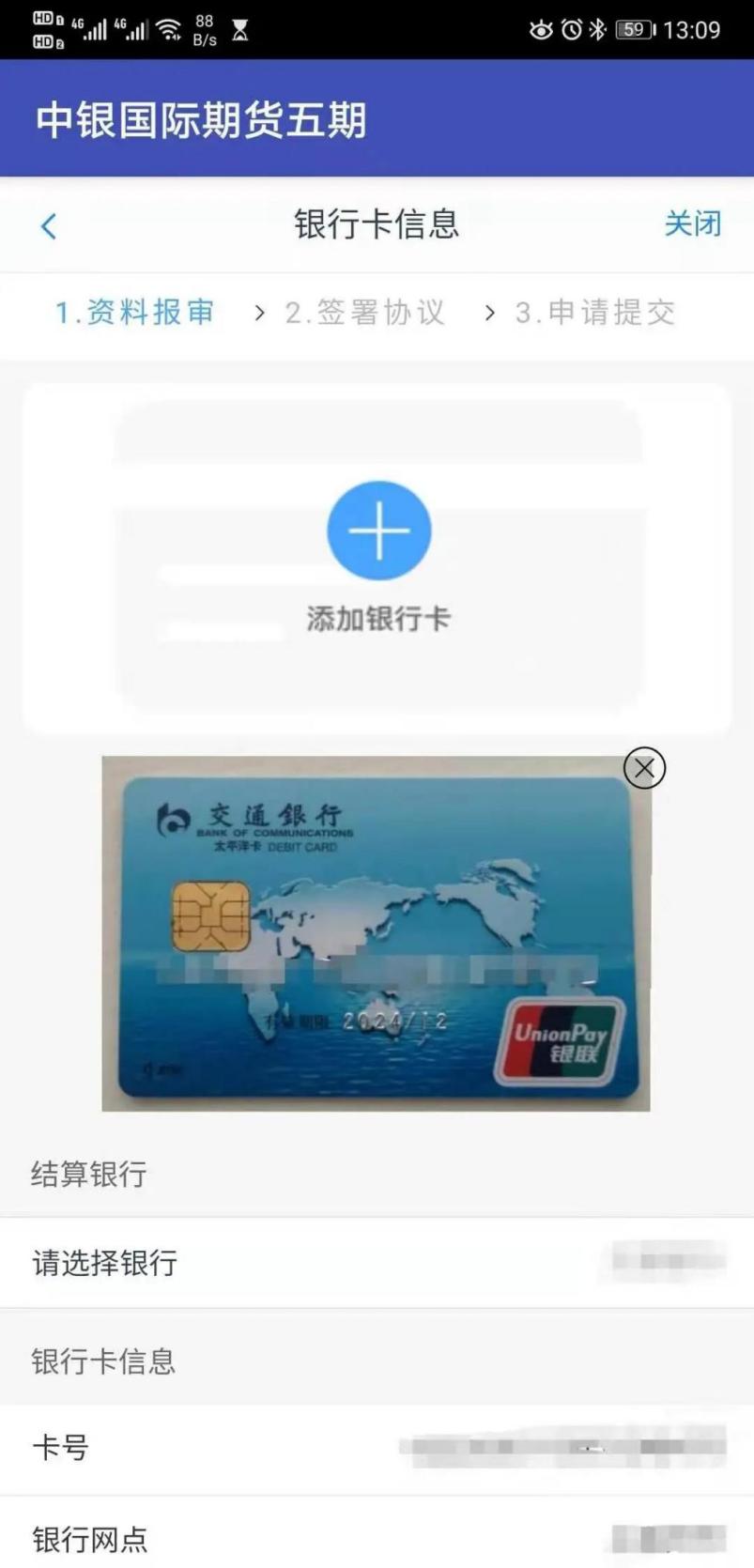 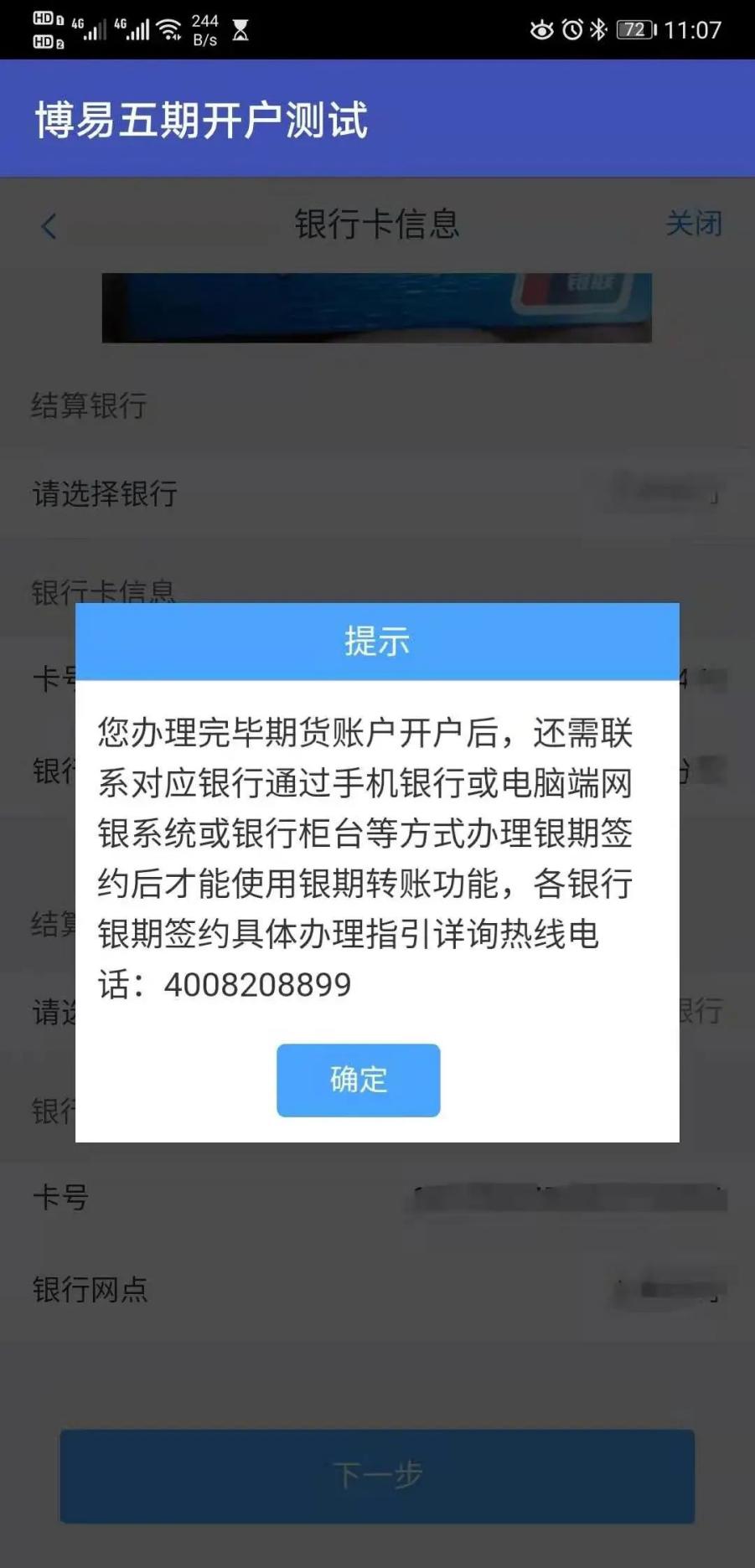 ●银行卡要求边角完整、清晰无反光●银行网点填写格式为XX银行XX分（支）行6、进行适当性评估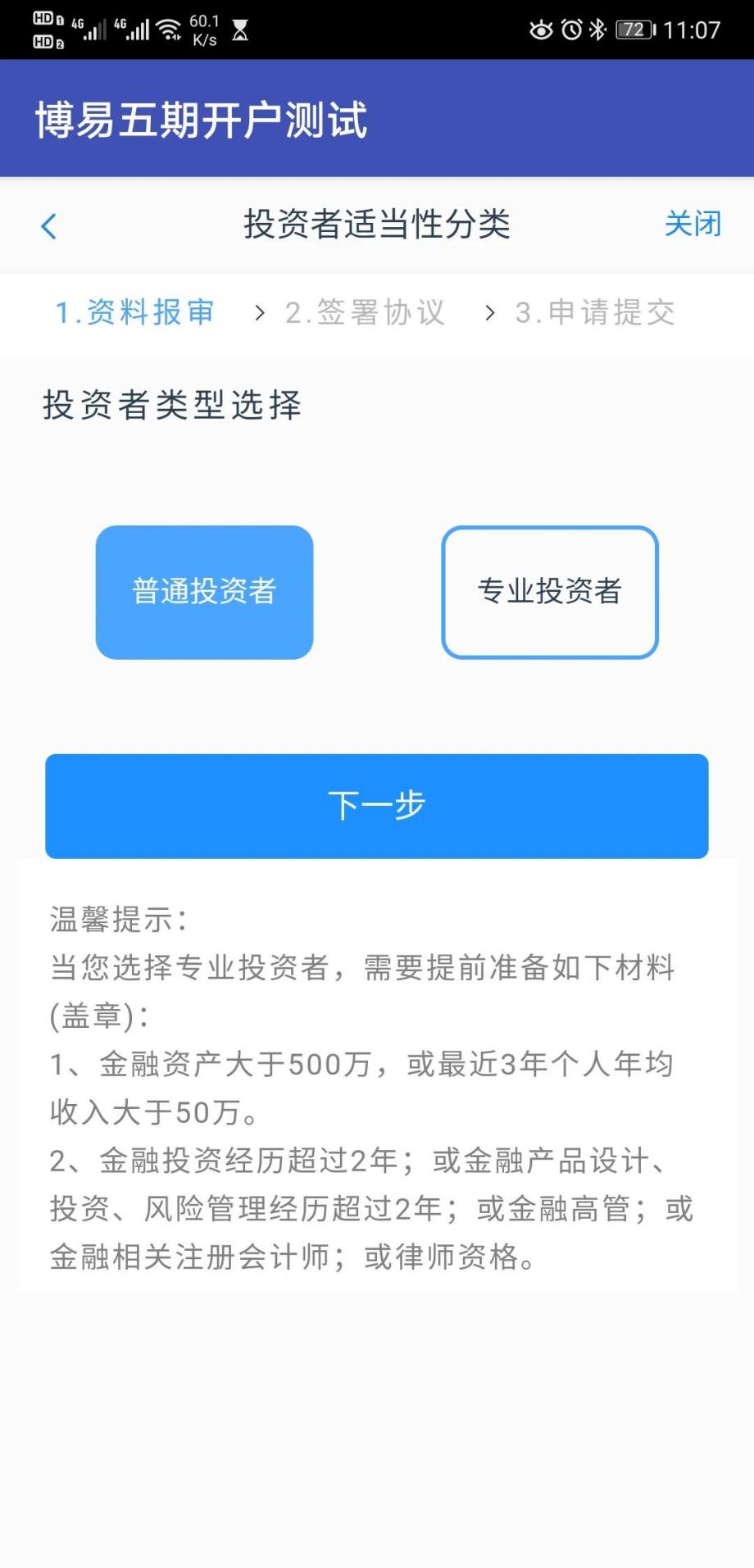 ●   选择普通投资者或专业投资者：普通投资者：填写投资者风险测评问卷。专业投资者：填写相关信息并上传资产证明、投资经历等相关申请材料。●   普通投资者填写风险测评问卷：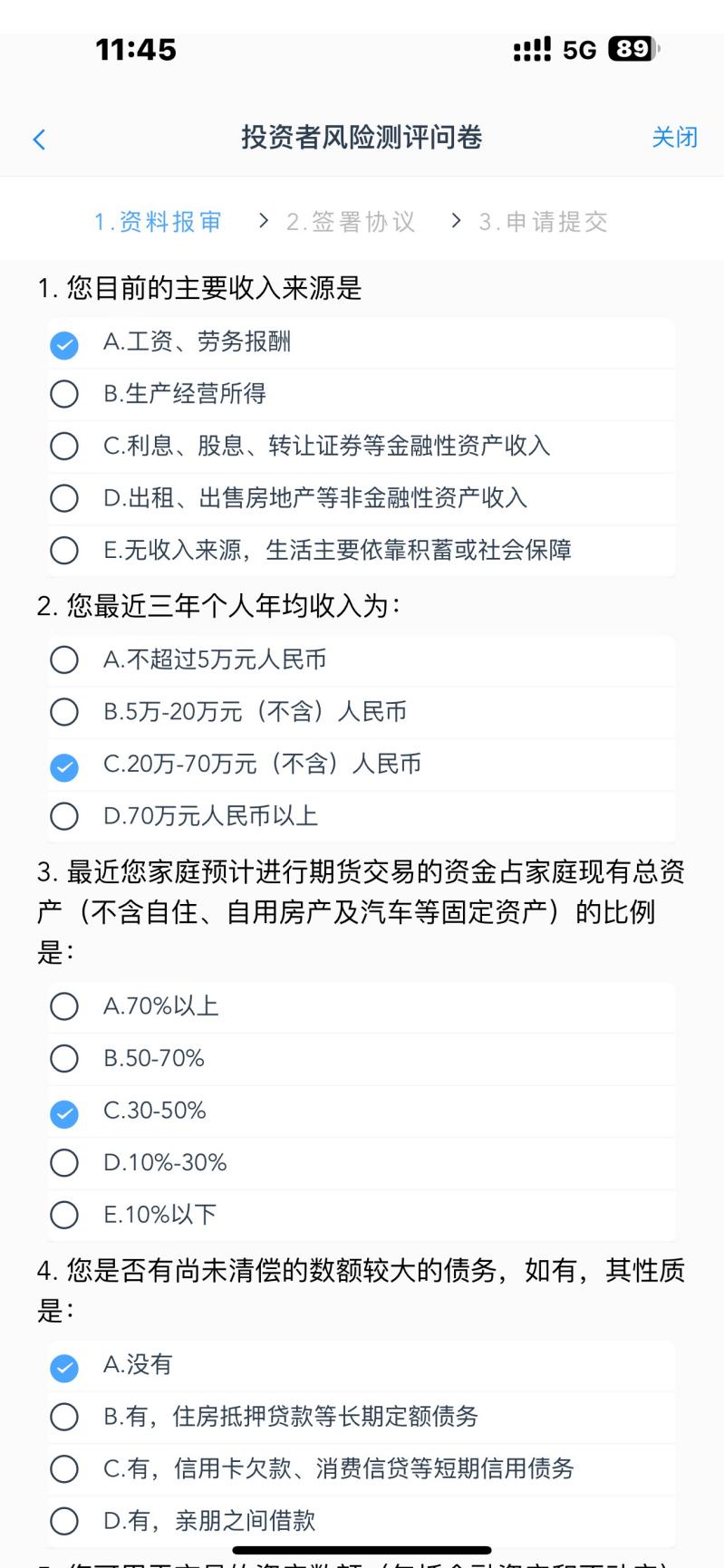 提交问卷后，系统将显示测评结果及投资者风险承受能力等级。如需修改问卷，可点击重新测评。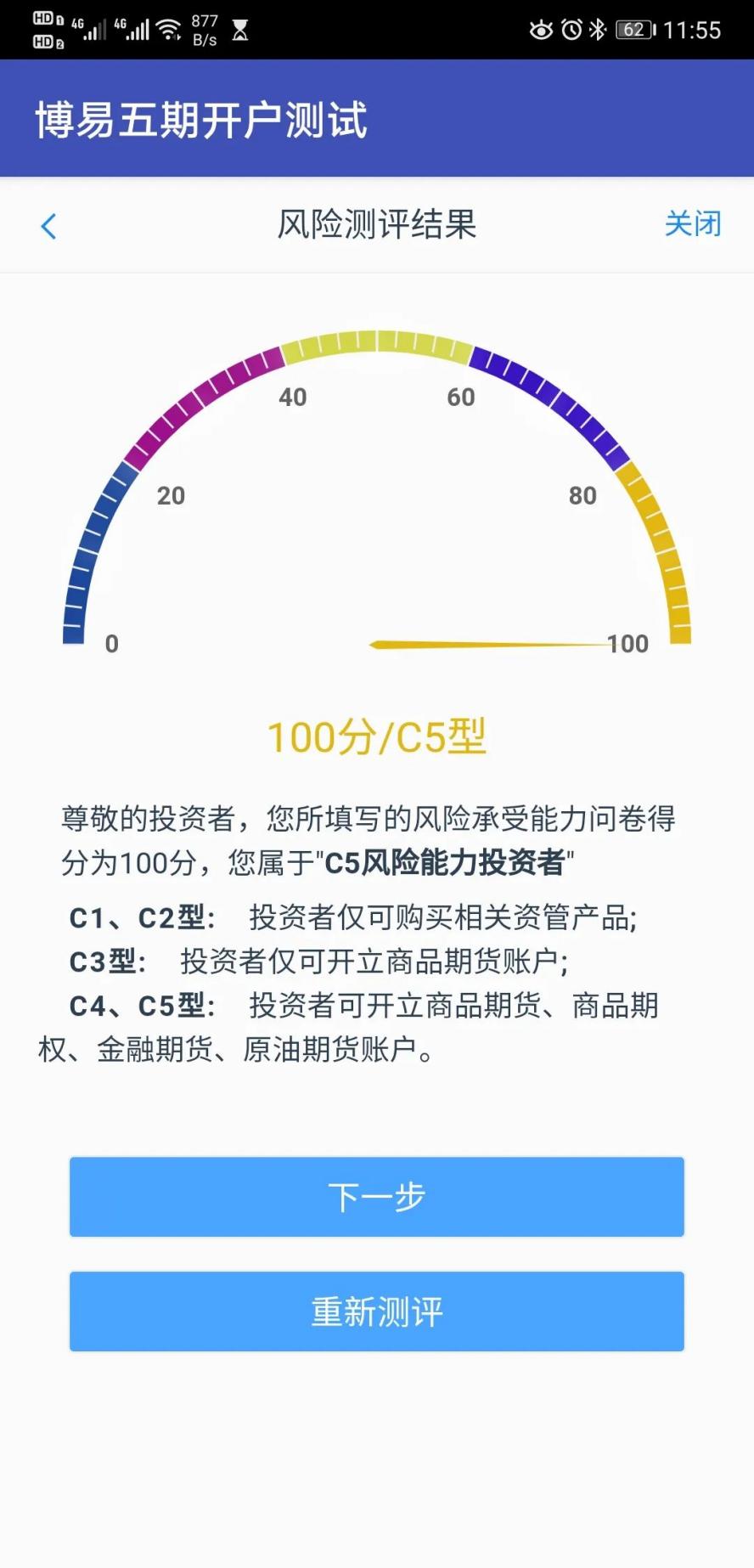 7、选择开通账户类型●  如果为首次开户，只能选择家商品期货交易所。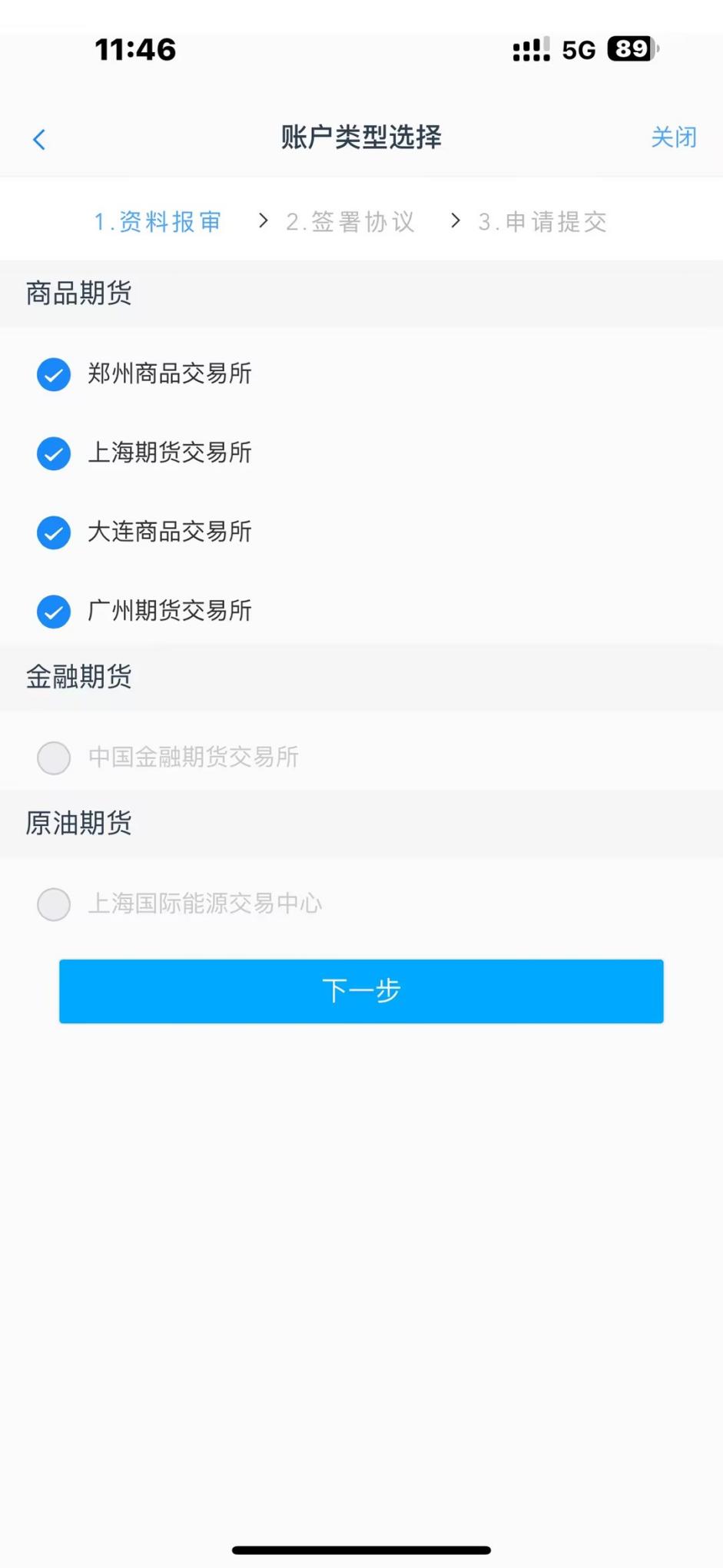 8、视频验证●    准备好身份证，较好的网络环境，选择光线充足的地方，即可开始视频见证。●    视频验证时间：周一至周五  08:45 - 17:30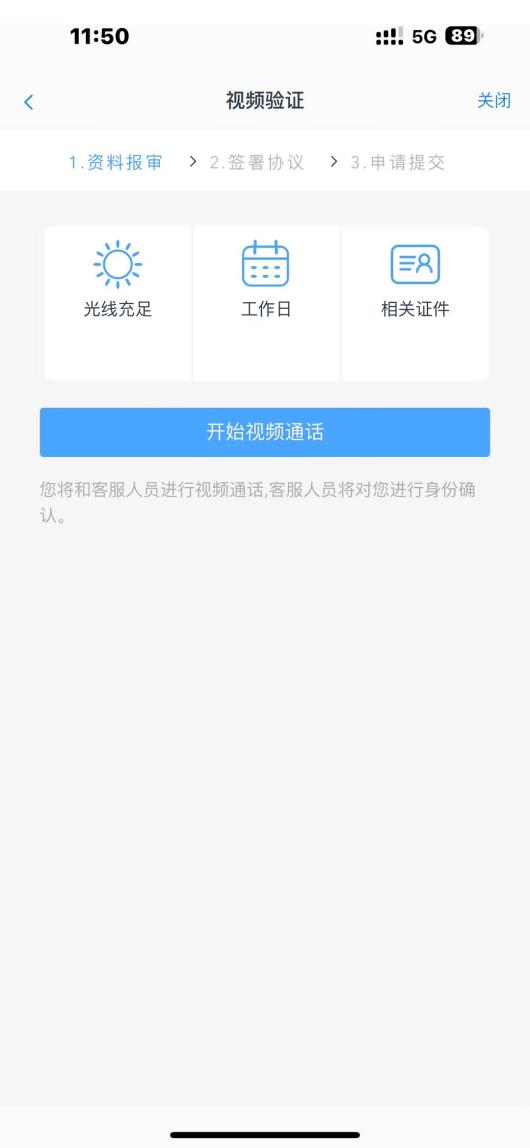 9、安装数字证书● 安装数字证书需要设置一个6-8位的密码，请牢记该密码，后续申请增开交易编码等平台其他业务均需使用此密码。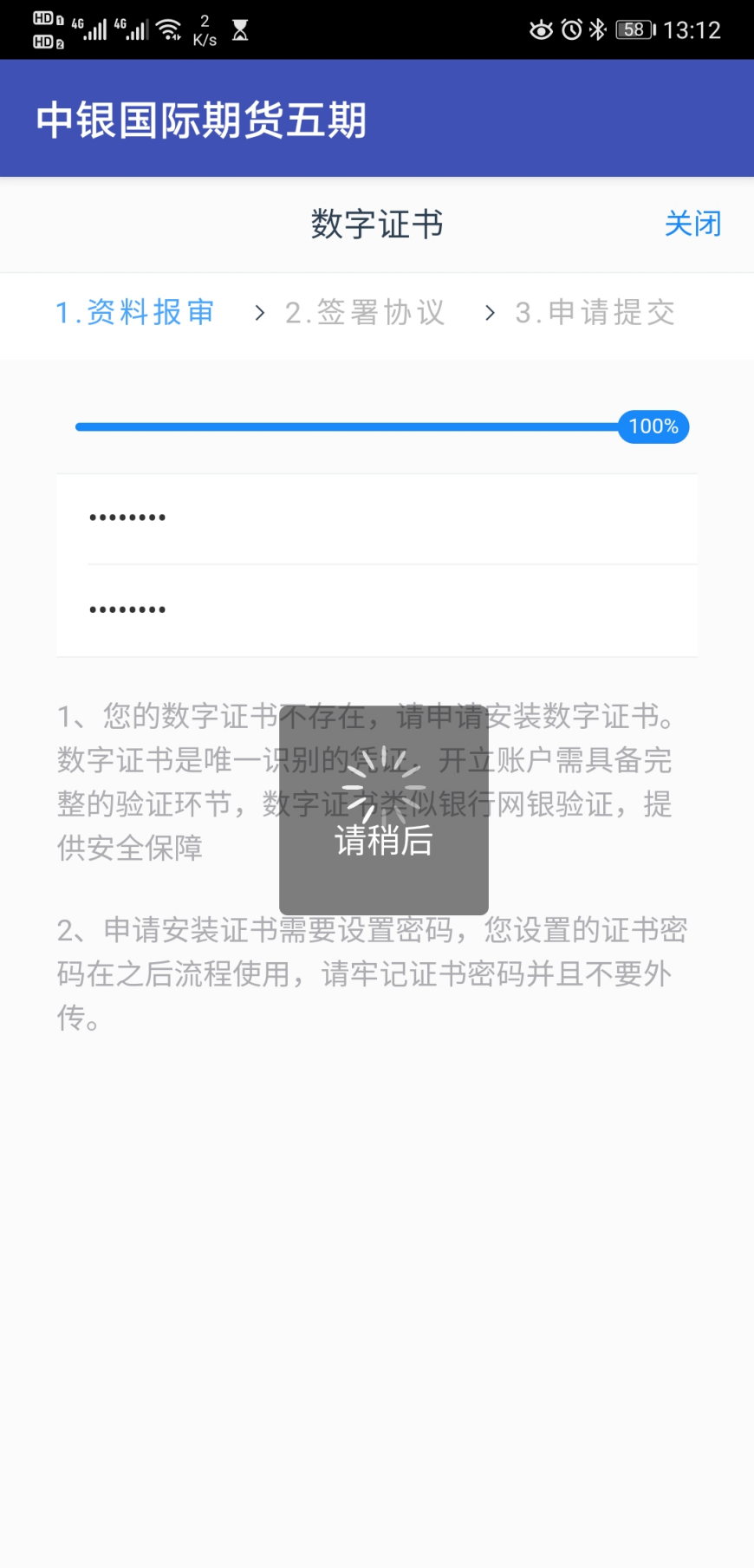 10、签署协议● 请认真阅读所有开户协议，阅读完成后勾选“我已阅读并同意以上所有协议和业务规则内容”，点击“签署协议”。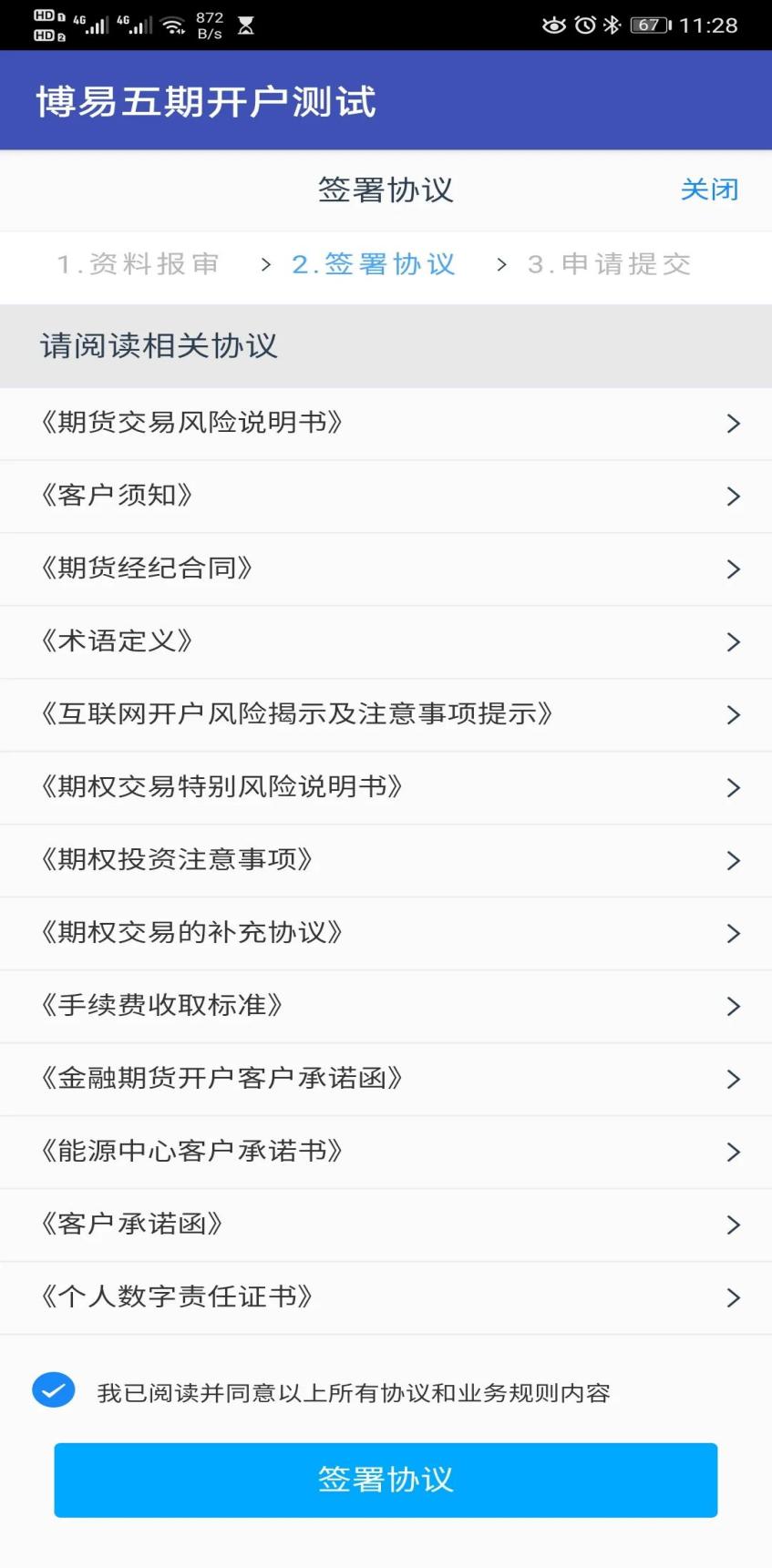 ●   输入数字证书密码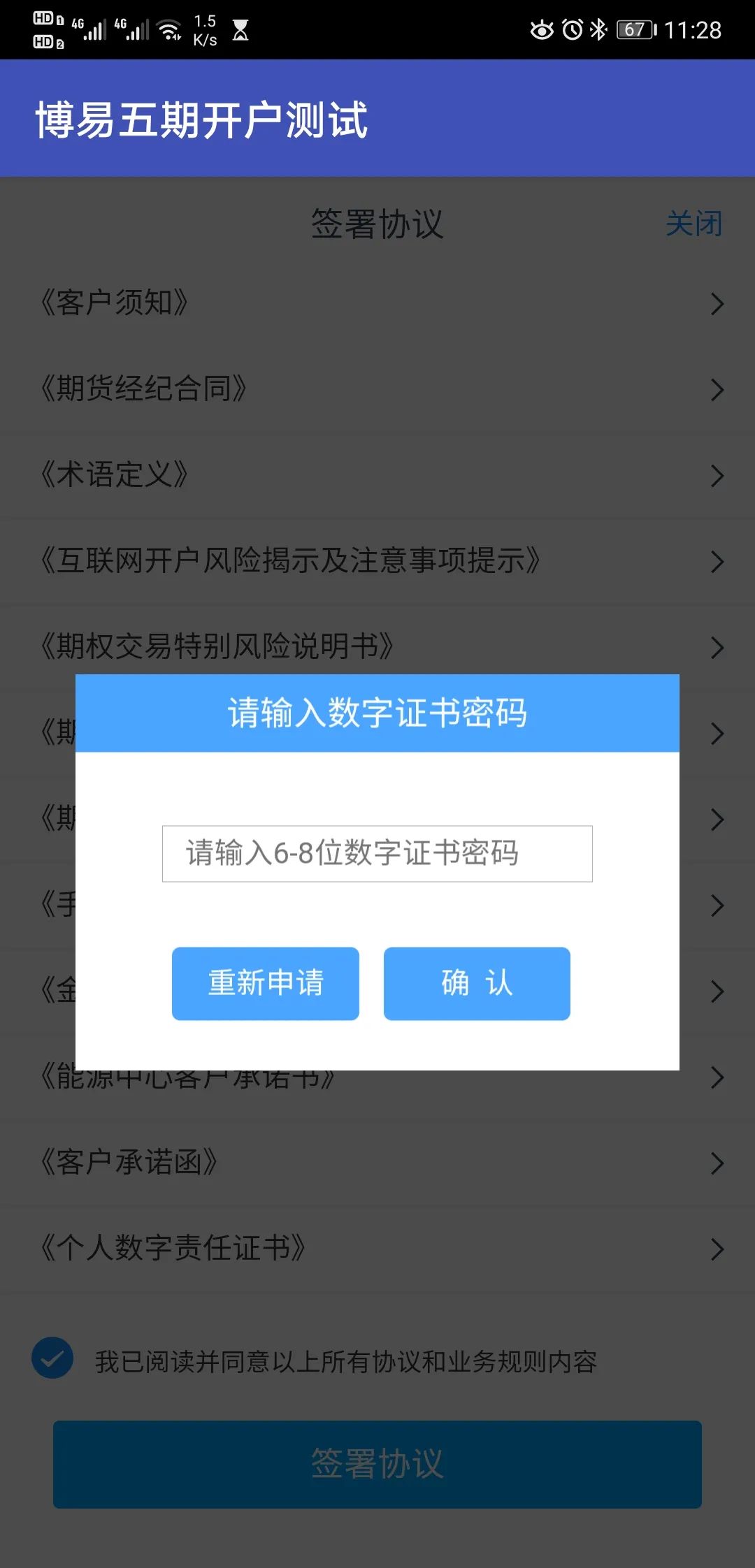 11、完成回访问卷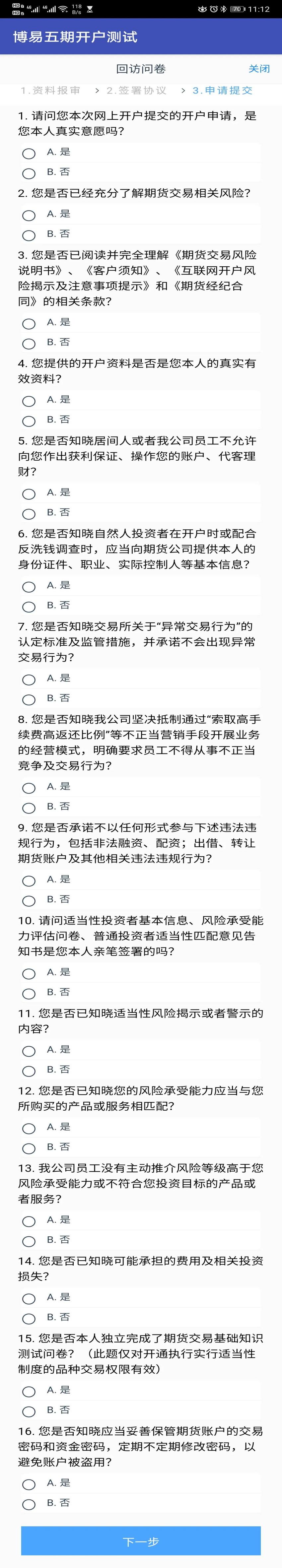 12、协议下载●  选择“协议下载”，选中各协议进行下载。  （目前协议下载只支持安卓及电脑）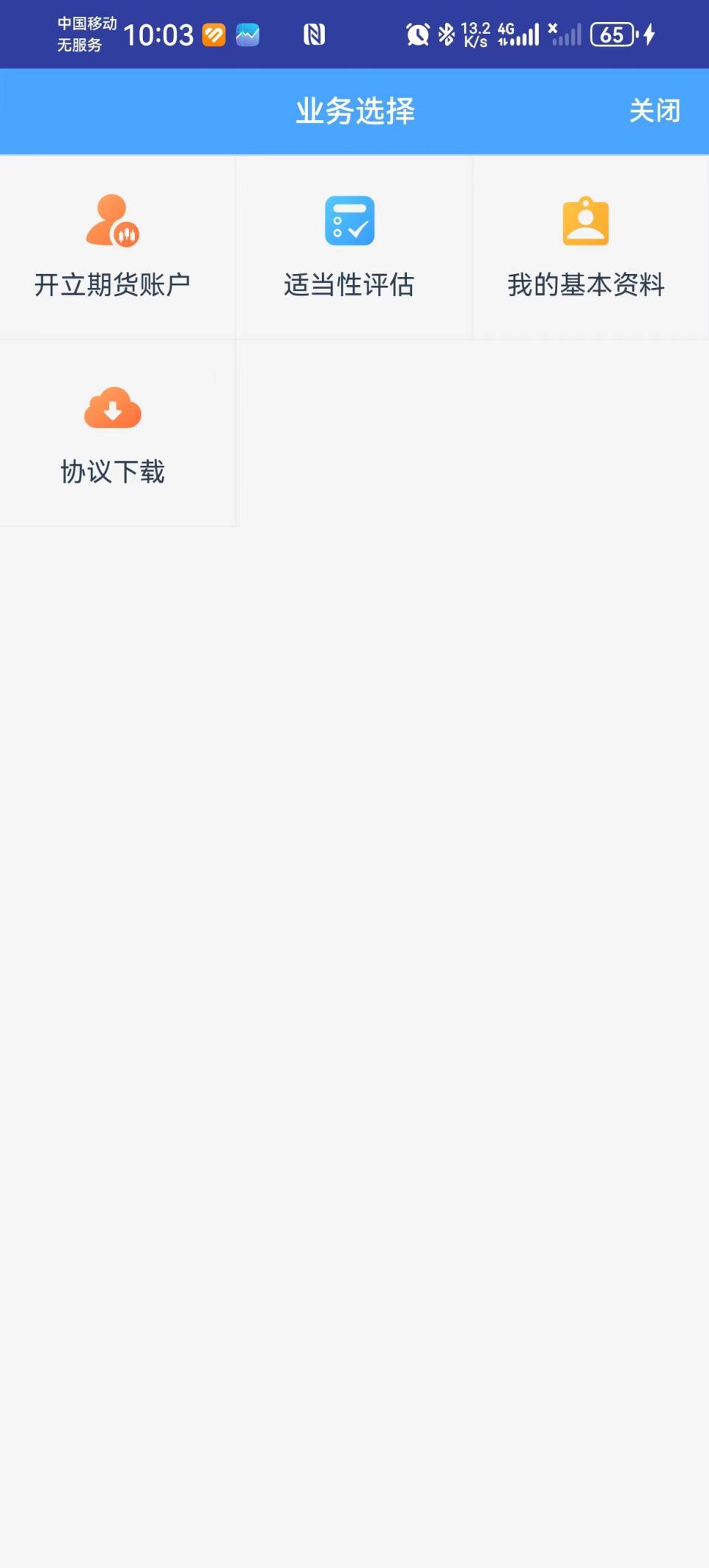 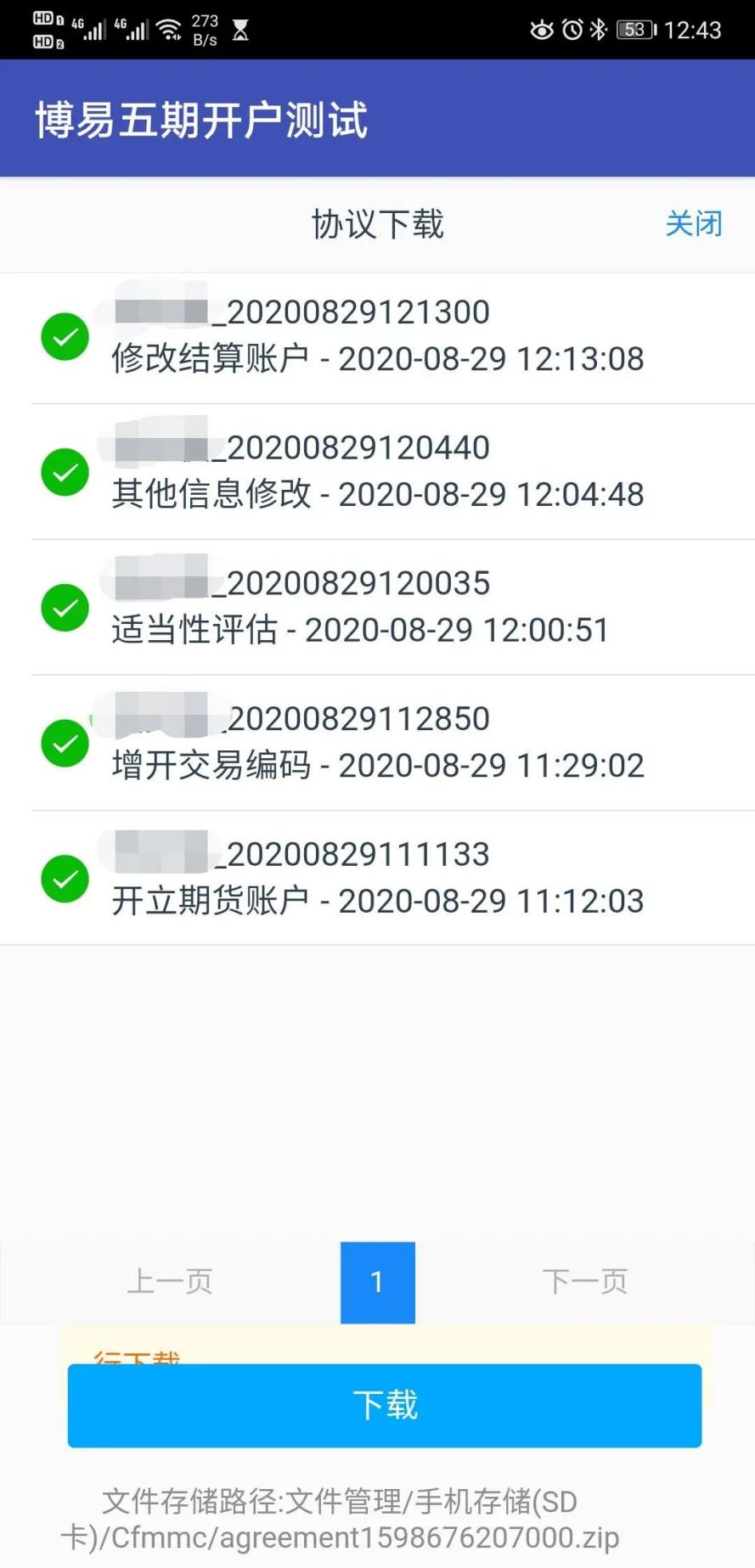 13、开户成功确认完成以上步骤后，【中国期货监控】将发送短信提示您的“开户申请”提交成功。随后，在收到我司发送给您的“开户成功”短信后，可至相应的银行办理银期转账开通，请您在收到密码短信的下一交易日修改初始密码，注意账户安全。至此，就可以开启您的期货之旅啦！联系我们客服热线 | 400-820-8899官网 | http://www.bocifco.com/